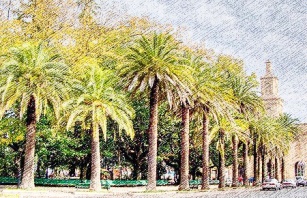 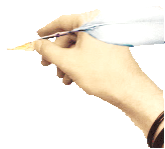 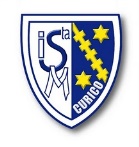 BASES DE LA I VERSIÓN DEL CONCURSO DE CUENTOS BREVES “CURICÓ EN 100 PALABRAS”Podrán participar todas las estudiantes del Instituto Santa Marta a dividirse en 3 categorías:Categoría 1: Desde 1ro a 4to BásicoCategoría 2: Desde 5to a 8vo BásicoCategoría 3: Desde 1ro a 4to Medio 2. La temática de los cuentos debe estar relacionada con la vida urbana y/o la ciudad de Curicó. 3. Los cuentos deben ser estrictamente inéditos y no superar las 100 palabras, sin contar el título y ser redactados en un procesador de texto como word. 4. Cada participante puede presentar un máximo de un cuento, el cual puede enviar al mail utpbasica@isantamarta.cl o presentar físicamente en el CRA o en UTP Básica del establecimiento en sobre cerrado. En ambos formatos se debe indicar, junto al cuento, nombre completo, edad, curso, correo electrónico o teléfono/celular del autor o apoderado.5. El plazo de recepción se abrirá el lunes 02 de octubre de 2017 y cerrará impostergablemente el martes 10 de Octubre de 2017 a las 12:00 horas. 6. El jurado estará integrado por las profesoras Gabriela Reyes, Paola Aguilera y Norma Negrete quienes contarán con la colaboración de un comité de preselección coordinado por los organizadores. 7. El jurado seleccionará nueve cuentos finalistas, de los cuales dirimirá un ganador por categoría.8. Una vez elegidos los 3 cuentos finalistas, los resultados se publicarán en www.isantamarta.cl y en el Facebook Cra Instituto Santa Marta el día miércoles 11 de octubre.9. Los 3 cuentos finalistas serán exhibidos en una muestra dedicada al Aniversario de Curicó, donde además se hará entrega de premios.10. No se devolverán los cuentos recibidos. 11. Los trabajos deben tener el carácter de originales (de autoría propia) e inéditos (no haber sido publicados antes en cualquier formato). 12. La sola participación en el concurso implicará la aceptación de estas bases y otorga el derecho a los organizadores a editar, publicar, distribuir y reproducir en cualquier medio, sin fines de lucro, las obras participantes. Consultas a utpbasica@isantamarta.cl o en el CRA de nuestro colegio.